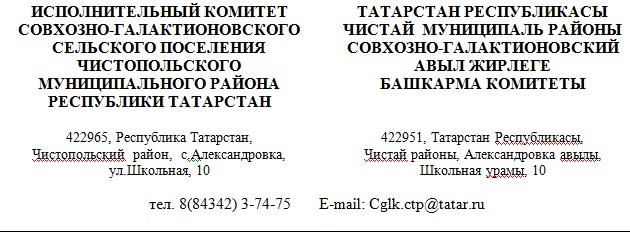                        Постановление                                                                         Карар               № 6                                                                                                                       от 13.03.2024гОб утверждении отчета об исполнении бюджетаСовхозно-Галактионовского сельскогопоселения по состоянию на 01.03.2024г. В соответствии со ст.264.2 Бюджетного кодекса Российской Федерации,         Соглашения от 13.01.2023 года «О мерах по социально-экономическому развитию и оздоровлению муниципальных финансов» Исполнительный комитет Совхозно-Галактионовского сельского поселенияП О С Т А Н О В Л Я Е Т:Утвердить  отчет об исполнении бюджета Совхозно-Галактионовского сельского поселения по состоянию на 01.03.2024 года, согласно приложению  №1,2  к настоящему постановлению.2. Обнародовать настоящее постановление на информационных стендах Совхозно-Галактионовского сельского поселения и разместить на официальном сайте Чистопольского муниципального района адрес http:/chistopol.tatarstan.ru.Глава Совхозно-Галактионовскогосельского поселения                                     _______________ 	В.Л.Донеев